Dragi sedmošolci,zadnjo uro ste spoznavali pomembnega baročnega skladatelja Georga Friedricha Händla. Poslušajmo znova odlomek z naslovom Aleluja iz oratorija Mesija in zapojmo ob besedilu iz SDZ: https://www.youtube.com/watch?v=akb0kD7EHIkPRAVILNI ODGOVORI na vprašanja iz prejšnjega tedna:1. Poimenuj izvajalsko zasedbo: simfonični orkester, čembalo, mešani pevski zbor2. V katerem jeziku pojejo pevci? V angleškem.3. Označi značaj skladbe s tremi pridevniki:npr. veličasten, mogočen, slovesen, vznesen Danes bomo začeli raziskovati Handlovega sodobnika in pomembnega skladatelja baroka Johanna Sebastiana Bacha.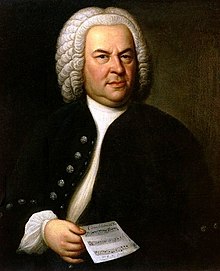 Johann Sebastian Bach, eden najpomembnejših skladateljev za orgle, se je rodil v Nemčiji in kot organist in kapelnik služboval na nemških dvorih in v cerkvah. Kot skladatelj in kantor (zborovodja in vodja kora) je od leta 1723 deloval v cerkvi sv. Tomaža v Leipzigu. Imel je kar 21 otrok.Johann Sebastian Bach je ustvarjal številne glasbene zvrsti z izjemo opere. Skladal je za različna glasbila in različne glasbene sestave. Njegov obširni opus obsega preko 300 zborovskih kantat, različne vrste cerkvene glasbe, 6 Brandeburških koncertov, koncerte za violino in čembalo, skladbe za orgle in preko 200 skladb za klavir. Med slednjimi je najznamenitejša zbirka Dobro uglašeni klavir. Nekaj njegovih del smo poslušali že lani.V zvezek zapiši skladateljevi imeni in priimek Johann Sebastian Bach (1685-1750).Poslušaj Bachovo znano skladbo Badinerie. V zvezek napiši naslov skladbe, prepiši vprašanja in odgovori na poslušalske naloge.https://www.youtube.com/watch?v=xVxwuirUX-MPOSLUŠALSKE NALOGEKatero glasbilo ima solistično vlogo?Kako se imenuje predhodnik klavirja, ki ga vidiš na posnetku?Skladba je odlomek iz suite. Nadaljuj poved: Suita je …2. Ena najbolj znanih Bachovih skladb je Tokata in fuga v d-molu. Tudi naslov te skladbe si napiši v zvezek. Prepiši spodnje besedilo:Tokata je oblika inštrumentalne glasbe za glasbila s tipkami ali lutnjo, dostikrat uvod k daljšim skladbam, v tem primeru k fugi. Fuga pa je polifona inštrumentalna skladba.https://www.youtube.com/watch?v=Nnuq9PXbywAPOSLUŠALSKE NALOGE:Tokata: označi značaj glasbe s tremi pridevnikiNa kateri minuti se začne fuga? V pomoč: tokata se zaključi zelo slovesno, med 2. in 4. minuto posnetka ZABAVNA NALOGA:Ta slavna Bachova skladba je doživela veliko priredb, npr, v filmih, risankah ... Poišči najzanimivejše in jih pošlji po e-pošti ali objavi v Teamse v skupino GUM 7. PRIMERI: igranje na kozarce: https://www.youtube.com/watch?v=3rmFleYqNxwpriredba za električne kitare: https://www.youtube.com/watch?v=wqgQ7IYhvRg…POSLUŠAJ IN SE NAUČI BACHOVO PESEM KAPLJICA VESELJA https://www.youtube.com/watch?v=q_oThQAlp0U1. Če kaplja rose jutranje oblizne ti nogo, 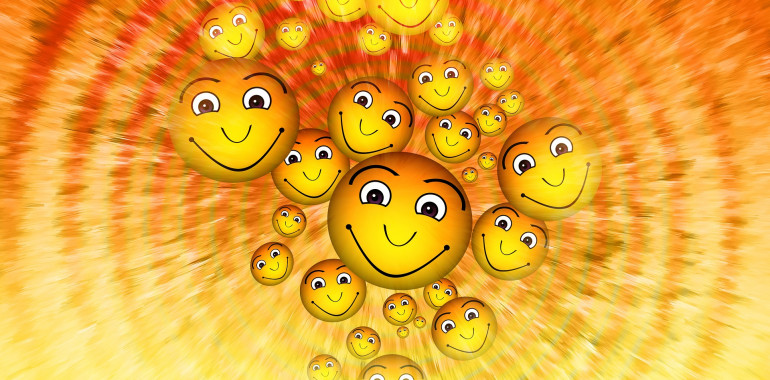 veselje koj po žilah gre do srca in v oko. In že se loti bistrih glav častitljiva modrost. čemu bi človek bil cmerav? Vesela je mladost. 2. Če žarek sonca ranega utrne se z neba, na dnu srca zaspanega prijazno požgečka. In kot poredna ptičica iz srca skoči smeh, ožari mlada ličeca, ugnezdi se v očeh.Ob poslušanju čudovite Bachove glasbe PREPIŠI V ZVEZEK SPODNJE BESEDILO IN GA DOPOLNIhttps://www.youtube.com/watch?v=LyfN5he3RmEJohann Sebastian Bach, eden najpomembnejših skladateljev za __ __ __ __ __, se je rodil v N__ __ __ __ __ __  in kot organist in kapelnik služboval na nemških dvorih in v cerkvah. Kot skladatelj in kantor (zborovodja in vodja kora) je od leta 1723 deloval v cerkvi sv. Tomaža v L__ __ __ __ __ __ __. Imel je kar ____ otrok.Johann Sebastian Bach je ustvarjal številne glasbene zvrsti z izjemo _ _ _ _ _. Skladal je za različna glasbila in različne glasbene sestave. Njegov obširni opus obsega:preko 300 zborovskih kantat, različne vrste cerkvene glasbe, 6 Brandeburških koncertov, koncerte za violino in čembalo, skladbe za orgle in preko 200 skladb za klavir. Med slednjimi je najznamenitejša zbirka Dobro uglašeni klavir. Danes sem poslušal(a) njegove štiri skladbe: 1. 2. 3. 4. (Dopolni)ZA KONEC PA ŠE ANEKDOTA 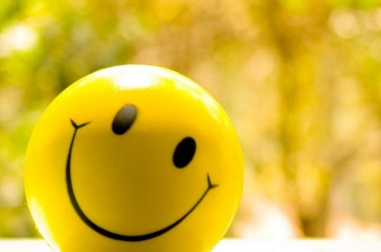 Bacha so nekoč spraševali o skrivnosti njegovega virtuoznega igranja na orgle. "Nič posebnega ni v tem. Vse, kar je potrebno storiti, je pritisniti pravo tipko ob pravem času (trenutku) in inštrument igra sam," je smrtno resno odgovoril Bach.PRAVILNE ODGOVORE NA VPRAŠANJA BOSTE DOBILI NASLEDNJI TEDEN. GRADIVA BODO OBJAVLJENA TUDI V SPLETNI UČILNICI TEAMS. TAM BOSTE DOBILI TUDI NAPOTKE ZA OCENJEVANJE. 				Lep pozdrav, učiteljica SImona